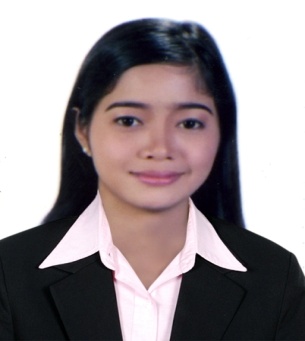 ESPERANZA  Mobile :  C/o 0505891826 Email    :  esperanza209330@2freemail.com CAREER OBJECTIVETo secure a position with a well established organization with a stable environment that will lead to a lasting relationship in any field. Where dedication and hard work are expected  , standards and my communication skills, personnel/client management and services skills will be best utilized.WORK EXPERIENCEAXIOM TELECOMMarch 2012 – up to presentRetail Sales AdvisorDuties & Responsibilities:Handling customer queries about mobile's features and benefitsExecuting the company standard sales steps process Activating pre-paid and post-paid DU SIM cardImplementing 5S and updating the communication boardEnsuring to achieve the monthly sales target and mystery shopper's assessmentPreparing the daily and monthly sales reportProviding an excellent customer serviceIBM GLOBAL PROCESS SERVICESApril 2010 – September 2011Customer Service Representative - United Airlines ReservationsDuties & Responsibilities:Answering incoming calls from airline customersHandling bookings and reservations Processing seat selections , special requests , airfare and staff travel requirements including modification and refundsEnsuring best customer service in every phone interactionSM DEPARTMENT STOREJune 2006 – May 2007Sales AssociateDuties & Responsibilities:Providing fast, friendly service by actively seeking out customers to assess their needs Executing the sales step processGiving information on product features and benefitsMaintaining the in-stock condition of assigned areasEnsuring customer satisfaction PERSONAL INFORMATIONEDUCATIONAL ATTAINMENTCollege	:  Bicol University Tabaco Campus                 Tabaco City – Philippines	   Major in Biological SciencePasser   : Licensure Examination for Teachers	   Civil Service Examination – Professional CategoryREFERENCESAvailable upon request.NationalityFilipinoBirthdayOctober 23,1986SexFemaleCivil StatusSingleSkillsCan speak EnglishKnowledge in computerGood Interpersonal relations